Temat : Grzyby, tkanki roślinne- ćwiczeniaWybierz dwa dowolne zadania z podanych poniżej (jedno dotyczące grzybów, drugie tkanek  )i napisz odpowiedzi w zeszycie.Jeżeli ktoś ma możliwość wydrukowania, może to zrobić i wkleić wybrane przez siebie zadania do zeszytu( oczywiście też je rozwiązać)Za tydzień spotkamy się na lekcji online o godzinie 12:00. Szczegóły logowania i link podam w wiadomości do rodziców na dzienniku elektronicznym w czwartek wieczorem.Budowa i różnorodność grzybów. Porosty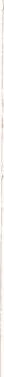 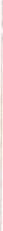 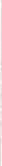 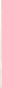 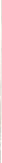 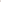 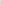 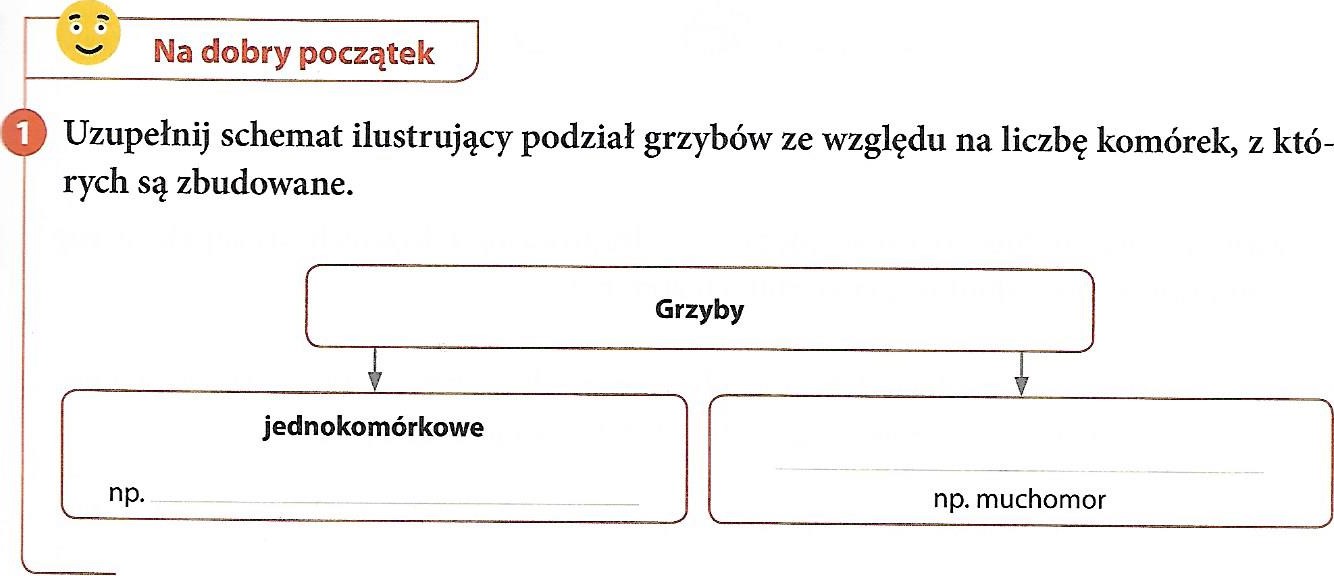 2.Grzyby, zwierzęta i rośliny różnią się od siebie, ale mają też wspólne cechy. Uzupełnij tabelę. Wpisz znak X we właściwe miejsca.Tkanki roślinne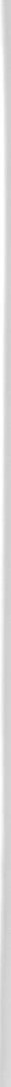 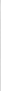 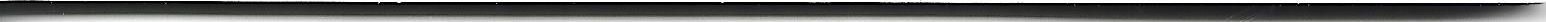 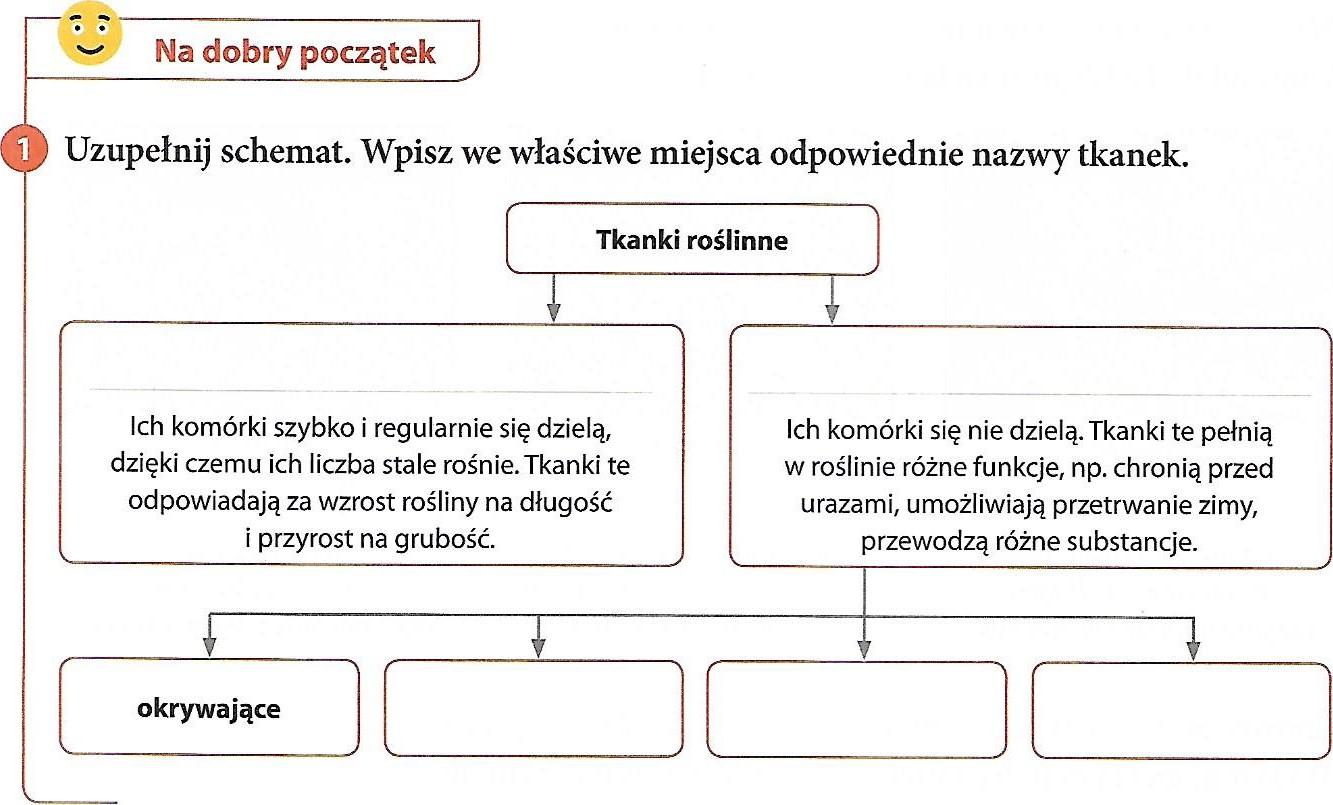 2.Oceń, która informacja dotycząca tkanek twórczych jest prawdziwa, a która — fałszywa. Wpisz P, jeśli informacja jest prawdziwa, lub F, jeśli jest fałszywa. Następnie popraw błędne zdanie tak, aby zawierało prawdziwe informacje.Tkanki twórcze z czasem przekształcają się w tkanki stałe P/F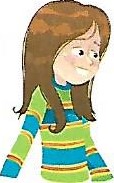 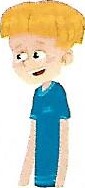 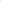 Tkanki twórcze   chronią roślinę przed 	uszkodzeniami P/F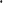 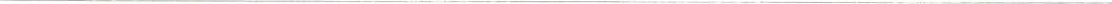 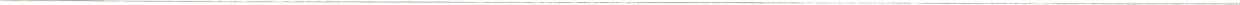 62CechyRoślinyGrzybyZwierzętaMają komórki otoczone ścianą komórkową zbudowaną z celulozy.Mają komórki otoczone ścianą komórkową zbudowaną z chityny.W ich komórkach występuje jedno jądro komórkowe.W ich komórkach mogą występować więcej niż dwa jądra komórkowe.Ich komórki są otoczone wyłącznie błoną komórkową.Są wyłącznie organizmami cudzożywnymi.Są w większości organizmami samożywnymi.